 Bedfordshire DA   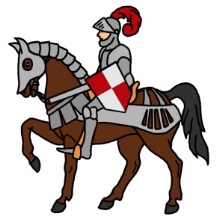 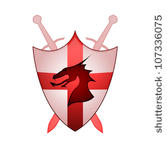 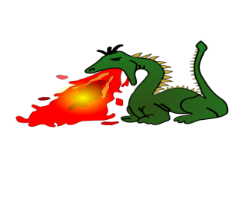 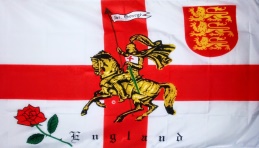 St Georges Meet @ The Birches, Wyboston 19th to 21st April 2024We meet here with kind permission of Brian and Wendy Spiers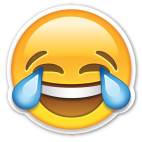 FridayMeet opens at 11amSet up, relax and take in the lighter evenings, hopefully the weather will be kind to usFrom 7.30 come and join us in the shelter for a sausage in a roll with onion (optional) with a natter n chatter, please bring your tipples, nibbles and chairs.  Prepare for a St Georges quiz and anything else we can think off       Saturday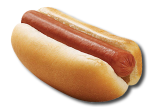 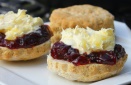 2.30 We will be serving cream teas. Please bring your cups, plates & a knife.  Monetary donations would be welcome. Weather permitting there may be some light hearted games in the afternoon  please join in for a bit of fun7.00 onwards Come and join us in the shelter, bring your tipples, nibbles and chairs. There will be a quiz during the evening and anything else that is entertaining!!!  Any suggestions welcomeSunday10.30 Coffee /Tea and biscuits and please pay any fees that are due. 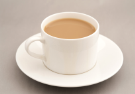 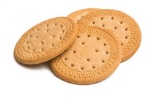 We hope you all have had a pleasant and amusing time. Could you please take all your dry waste home with you Thank You Have a safe tow home and see you on a rally field again soon.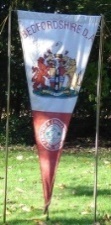 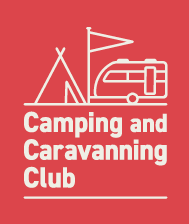 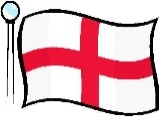 Stewards:  07956525585 - Val07957654781 – SteveThe Camping & Caravanning Club, Greenfields House, Westwood Way, Coventry, CV4 8BR
Tel : 024 7647 5448